INVESTIGACIÓN SOBRE AQUILESUtiliza los siguientes sitios web para encontrar información importante sobre el héroe o la heroína que estás investigando.  Asegúrate de buscar lo siguiente:¿De dónde es? (Esto también podría incluir quiénes son sus padres).¿Cuáles son sus puntos fuertes y débiles?¿Cuáles son sus mayores logros?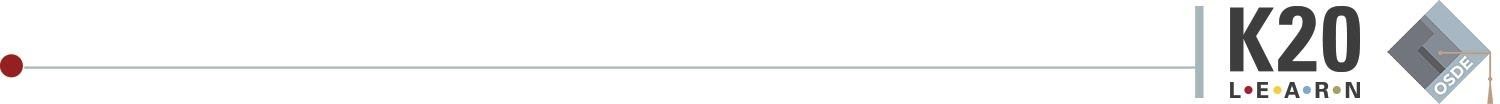 INVESTIGACIÓN SOBRE AQUILESUtiliza los siguientes sitios web para encontrar información importante sobre el héroe o la heroína que estás investigando.  Asegúrate de buscar lo siguiente:¿De dónde es? (Esto también podría incluir quiénes son sus padres).¿Cuáles son sus puntos fuertes y débiles?¿Cuáles son sus mayores logros?Aquiles y la Guerra de Troyahttps://tinyurl.com/Achilles1a Héroes de la Guerra de Troyahttps://tinyurl.com/Achilles1b Caballo de maderahttps://tinyurl.com/Achilles1c Aquiles y la Guerra de Troyahttps://tinyurl.com/Achilles1a Héroes de la Guerra de Troyahttps://tinyurl.com/Achilles1b Caballo de maderahttps://tinyurl.com/Achilles1c 